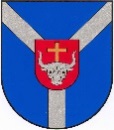 KAUNO RAJONO SAVIVALDYBĖS ADMINISTRACIJOS DIREKTORIUSĮSAKYMASDĖL 2017 M. KAUNO RAJONO SENIŪNIJŲ SPORTO ŽAIDYNIŲ NUOSTATŲ PATVIRTINIMO2017 m. gegužės  12    d. Nr. ĮS- 897KaunasVadovaudamasis  Lietuvos Respublikos vietos savivaldos įstatymo 6 straipsnio 29 punktu, 29 straipsnio 8 dalies 2 punktu,t v i r t i n u Kauno rajono seniūnijų sporto žaidynių 2017 m. nuostatus (pridedama).Administracijos direktorius		 									Antanas NesteckisParengėAlvyra Čičinskienė2017-05-11	2017 M. KAUNO RAJONO SENIŪNIJŲ SPORTO ŽAIDYNIŲNUOSTATAII. Tikslas  siekti, kad seniūnijų gyventojai organizuotai ir sistemingai sportuotų gyvenamosiose vietose.Uždaviniai:- puoselėti kūno kultūrą ir mėgėjų sportą;- didinti gyventojų fizinį aktyvumą, skatinti sveiką gyvenseną;- nustatyti sportiškiausias rajono seniūnijas;- gerinti bendruomenių narių tarpusavio supratimą, toleranciją, bendravimą;- išsiaiškinti pajėgiausias sporto šakų komandas ir sportininkus.II. Vadovavimas varžyboms.- varžybas  rengia ir vykdo Kultūros, švietimo ir sporto skyrius;- atskirų sporto šakų varžybas vykdo Kultūros, švietimo ir sporto skyriaus sudarytos teisėjų kolegijos.III. Varžybų  dalyviai.- žaidynėse dalyvauja seniūnijų komandos, kurias sudaro šiose seniūnijose gyvenamąją vietą deklaravę gyventojai;- žaidynių dalyvių amžius – 20 metų ir vyresni; - siekiant skatinti mėgėjų sportą ir apriboti profesionalų bei didelio meistriškumo sportininkų dalyvavimą, seniūnijų sporto žaidynėse neleidžiama dalyvauti, 2016 ir 2017 metų šalies jaunimo ir suaugusiųjų sporto šakų Lietuvos čempionatų, aukščiausiosios, A ir I lygos sportininkams. Taip pat žaidynėse negali dalyvauti LKL, NKL ir RKL (RKAL ir RKBL), LMKL(„Akvilės“ lygos leidžiama), LSKL lygos ir LKF taurės varžybose dalyvavę žaidėjai bei Lietuvos tinklinio čempionato, aukščiausios ir I lygos sportininkai. Sportininkas gali dalyvauti tik vienos sporto šakos varžybose.IV. Vieta ir laikas.- seniūnijų sporto žaidynės vyks 2017-05-27, Kauno r. Akademijos Ugnės Karvelis gimnazijos sporto bazėje;- varžybų atidarymas 11 val. IV. ProgramaV. Varžybų sąlygos.- parko tinklinio, krepšinio, stalo teniso, futbolo, šachmatų ir šaškių varžybų sistema bus paskelbta gavus seniūnijų paraiškas;- krepšinio varžybose užsiregistravus 9 ir daugiau komandų atskirose amžiaus grupėse, bus organizuojamos atrankinės varžybos.- šaudymo varžybos vyks pneumatiniu šautuvu, trys bandomieji ir 10 užskaitinių šūvių;- smiginio varžybose metama į taikinį aštuonis kartus po tris strėlytes;- seniūnų trikovė vykdoma bendrai vyrams ir moterims: smiginis, šaškių varžybos ir viena atrakcioninė rungtis.VI. Nugalėtojų nustatymas.- sporto šakų varžybų nugalėtojai nustatomi pagal galiojančias tos sporto šakos taisykles; - žaidynių nugalėtojai ir prizininkai nustatomi tokiu principu: laimėjus sporto šakos varžybas seniūnija gauna vienu tašku daugiau negu varžybose dalyvavo komandų, už antrą vietą - dviem taškais mažiau, už trečią - trim taškais mažiau ir t.t.VII. Įskaita ir apdovanojimas.- vykdoma komandinė įskaita tarp seniūnijų;- žaidynių komandos nugalėtojos apdovanojamos diplomais ir taurėmis; - sportininkai varžybų nugalėtojai ir prizininkai apdovanojami medaliais ir diplomais;- seniūnijos nugalėtojos ir prizininkės apdovanojamos taurėmis. VII. Paraiškos ir informacija.BŪTINA IŠANKSTINĖ KOMADŲ REGISTRACIJA- paraiškas apie dalyvavimą (1 priedas), nurodant, kuriose sporto šakose seniūnijos komandos dalyvaus, pateikti iki gegužės 24 d. faks. 79 85 66 el. paštas sportoposkyris@gmail.com;- vardines paraiškas su gydytojo viza ir patvirtintas seniūno pateikti atvykus į varžybas; - visą informaciją dėl žaidynių teikiama Sporto poskyryje – Savanorių pr. 192,  tel. 79 57 30 8 682 23 172, 8 646 65 746.1 priedasKAUNO RAJONO ...................................................... SENIŪNIJOS  PARAIŠKAdalyvauti 2017 metų Kauno rajono seniūnijų sporto žaidynėseApie dalyvavimą žymėti TAIP, nedalyvavimą – NE.Seniūnas 	..........................................                              ...........................................................	                                                                (parašas)							 (vardas, pavardė)  A. VPATVIRTINTAKauno rajono savivaldybės administracijosdirektoriaus 2017 m. gegužės  12  d. įsakymu Nr. ĮS-897Krepšinis 3 x 3. Komandą sudaro 4 žaidėjai ir vadovas. Vyrų komandos rungtyniauja dviejose amžiaus grupėse: 20–40 metų, 41 m. ir vyresni. Moterys – vienoje, 20 metų ir vyresnės.Futbolas 5 x 5. Aikštėje žaidžiama 5 x 5 ir vartininkas. Komandos sudėtis: 5 žaidėjai, 2 atsarginiai, vartininkas ir komandos vadovas. Stalo tenisas. Komandos sudėtis 2 vyrai, 1 moteris ir vadovas.Šaškės. Komandos sudėtis 2 vyrai, 1 moteris ir vadovas.Kulkinis šaudymas. Komandos sudėtis 3 dalyviai.Šachmatai. Komandos sudėtis 2 vyrai, 1 moteris ir vadovas.Smiginis. Komandos sudėtis 2 vyrai, 1 moteris ir vadovas. 8. Parko tinklinis 3 x 3. Rungtyniauja vyrų ir moterų komandos. Komandos sudėtis 3 žaidėjai, atsarginis ir komandos vadovas. Vyrai – smėlis, moterys – žolė.9. Seniūnų trikovė. Dalyvauja seniūnai arba jų pavaduotojai.Eil.Nr.SPORTO ŠAKAKOMANDOSKOMANDOSKOMANDOSKOMANDOSEil.Nr.SPORTO ŠAKAMIŠRIVYRAIMOTERYSATSAKINGAS1.Stalo tenisas2.Šachmatai3.Šaškės 4.Smiginis5.Krepšinis 3 x 3 (moterys)6.Krepšinis 3 x 3 (vyrai 20 – 40 m.)7.Krepšinis 3 x 3 (vyrai 40 m. ir vyr.) 8.Tinklinis9.Kulkinis šaudymas10.Seniūnų trikovė11.Futbolas